План проведения мероприятий по безопасности  людей на водных объектах Ростовского муниципального района в осенне-зимний период 2017- 2018 годов»  в МДОУ «Детский сад № 41 р.п. Петровское» с 01.11.17 по 30.11.17.Цель: профилактика случаев гибели детей на водоемах в  осенне-зимний период 2017 года, повышение знаний воспитанников, сотрудников и родителей ДОУ  по вопросам безопасного поведения на воде в осенне-зимний период, обучение граждан действиям по оказанию помощи, терпящим бедствие на воде. План мероприятий по безопасности на водных объектахПлан мероприятий с дошкольниками по предупреждению несчастных случаев на водных объектах в весенне-летний период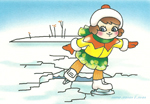 №п/пПланируемое мероприятиеДатапроведенияДатапроведенияКонтингентучастниковОтветственныеОрганизационные мероприятияОрганизационные мероприятияОрганизационные мероприятияОрганизационные мероприятияОрганизационные мероприятияОрганизационные мероприятия1.Издание приказа по МБДОУ о проведении месячника безопасности на водных объектах    5.10.17.5.10.17.ЗаведующаяПостникова Л.В.2.Составление и утверждение плана проведения месячника безопасности на водных объектах    6.10.17.6.10.17.Заведующая, ст. воспитатель, нач. хоз. отделаСт. воспитатель Керимова В.А.Работа с сотрудниками ДОУРабота с сотрудниками ДОУРабота с сотрудниками ДОУРабота с сотрудниками ДОУРабота с сотрудниками ДОУРабота с сотрудниками ДОУ3.Инструктаж «Соблюдение правил безопасного поведения на водных объектах в осенне-зимний период» 11.10.17.11.10.17.Сотрудники МДОУЗаведующаяПостникова Л.В..5.Тренинг «Оказание первой помощи людям, терпящим бедствие на воде» 20.10.17.20.10.17.Сотрудники МДОУСт.Мед. сестра Шипова И.Е.7.Оформление уголка «Правила безопасного поведения на водоемах в осенне-зимний период» 20.10.17 – 30.10.17.20.10.17 – 30.10.17.Педагоги ДОУИнструктор по физо Гусева мЕ.Г.8. Распространение среди сотрудников памяток по вопросам безопасности на водных объектах «Оказание первой помощи людям, потерпевшим бедствие на воде», «Правила безопасного поведения на водных объектах»01.11.17 – 3.11.17.01.11.17 – 3.11.17.Сотрудники МДОУЗаведующий хозяйствомРабота с детьмиРабота с детьмиРабота с детьмиРабота с детьмиРабота с детьмиРабота с детьми9.Организация образовательной деятельности с детьми всех возрастных групп по темам:- игровое занятие «Чтобы не было беды, будь осторожен у воды!»-  беседа «Осторожно: тонкий лед!»- «Не зная броду – не суйся в воду!» (решение игровых и проблемных ситуаций)- демонстрация видеофильма о деятельности водолазов-спасателей, чтение художественной литературы по теме- опытно-экспериментальная деятельность с водой и предметами «Тонет - плавает», «Такая разная вода»9.10.17 – 04.11.17. 9.10.17 – 04.11.17. Дети всех возрастных группВоспитатели всех возрастных групп11.Викторина:- «У воды играем – правила не забываем!»   03.11.17. 03.11.17.Дети старшего  дошкольного возраста, родителиВоспитатели групп12.Проект «Первый тоненький ледок – чем опасен он, дружок?»16.10.17 – 27.10.17. 16.10.17 – 27.10.17. Дети старшего  дошкольного возраста, родителиВоспитатели групп Работа с родителямиРабота с родителямиРабота с родителямиРабота с родителямиРабота с родителямиРабота с родителями13.Распространение среди родителей памяток по вопросам безопасности на водных объектах «Оказание первой помощи людям, потерпевшим бедствие на воде», «Правила безопасного поведения на водных объектах» 01.11.17 – Родители воспитанниковРодители воспитанниковВоспитатели14.Выпуск информационных бюллетеней в группах на тему «Правила безопасного поведения на водоемах в осенне-зимний период»04.11.17.Родители воспитанниковРодители воспитанниковВоспитатели групп15.Тренинг «Оказание первой помощи людям, терпящим бедствие на воде»31.10.17.Родители воспитанниковРодители воспитанников Ст.Мед. сестра Шиповам И.Е.17. Участие в совместных досуговых мероприятиях детского сада, в проектной деятельности  16.10.17 – 27.10.17. .Родители воспитанников, детиРодители воспитанников, детиВоспитатели групп Итоговые мероприятия Итоговые мероприятия Итоговые мероприятия Итоговые мероприятия Итоговые мероприятия Итоговые мероприятия 18.Пополнение базы методического кабинета: приобретение литературы и пособий по теме, систематизация материала06.10.17 – 08.11.17.Педагоги ДОУ, родителиПедагоги ДОУ, родителиСт. воспитатель .20.Обобщение материалов о проведении месячника безопасности на водных объектах в МДОУ и предоставление отчета в УО и на сайт ДОУ06.11.17 – 08.11.17. Ст.воспитатель Керимова В.А.Кузнецова Ю.А..№п/пгруппаМероприятие1.Младшая группа1. Беседы с детьми на темы: «Какую опасность таит вода», 3. Подвижные игры «Море волнуется ..», «Перепрыгни ручеек».6. Рисование на тему: «Речка голубая».2.Средняя группа1. Беседы с детьми на темы: «Чем опасен водоем?», 3. Рассматривание иллюстраций по теме.4. Подвижные игры «Ручеек», «Море волнуется. .» 3.Старшая группа1. Беседы с детьми на тему, «Опасная река».2. Отгадывание загадок о воде.4. Рассматривание картины «Наводнение».6. Подвижная игра «Не замочи ног».